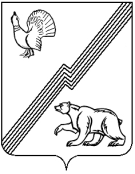 АДМИНИСТРАЦИЯ ГОРОДА ЮГОРСКАХанты-Мансийского автономного округа – Югры ПОСТАНОВЛЕНИЕот 17 июня 2016 года                                                                                                                  № 1423 В соответствии с решением Думы города Югорска от 05.05.2016 № 42 «О структуре администрации города Югорска», учитывая штатные изменения в администрации города Югорска:1. Внести в приложение к постановлению администрации города Югорска от 20.07.2015 № 2614 «О представлении гражданами, претендующими на замещение должностей муниципальной службы в администрации города Югорска, и муниципальными служащими администрации города Югорска, сведений о доходах, расходах, об имуществе и обязательствах имущественного характера» (с изменениями от 07.10.2015 № 3115, от 10.11.2015 № 3324, от 24.12.2015 № 3750) изменение, исключив в пункте 11 слово «администрации». 2. Опубликовать постановление в официальном печатном издании города Югорска и разместить на официальном сайте администрации города Югорска.3. Настоящее постановление вступает в силу после его официального опубликования.Исполняющий обязанностиглавы города Югорска                                                                                                      С.Д. ГолинО внесении изменения в Постановление администрациигорода Югорска от 20.07.2015№ 2614 «О представлении гражданами, претендующими на замещение должностей муниципальной службы в администрации города Югорска, и муниципальными служащими администрации города Югорска, сведений о доходах, расходах, об имуществе и обязательствах имущественного характера»